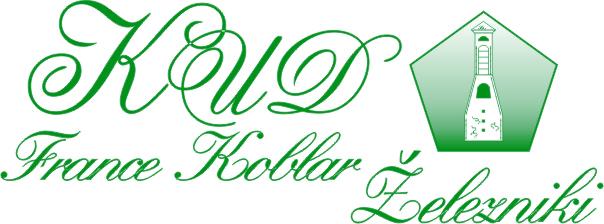 Poročilo o gledališki igri, skeču, …Naslov igre, skeča, …RežiserIgralciScenaRekvizitiGlasbaKostumiŠepetalkaMaskaPremiera (kraj, datum, čas)Ostale ponovitve (kraj, datum, čas)Opombe